Поход в продуктовый магазин может превратиться в познавательное развлечение, если подойти к этому делу с фантазией и находчивостью. Ниже приведено несколько идей полезных дел для ребенка в магазине. Только отправляйтесь туда тогда, когда в нем меньше всего народу, а дети полны сил и сыты. Итак: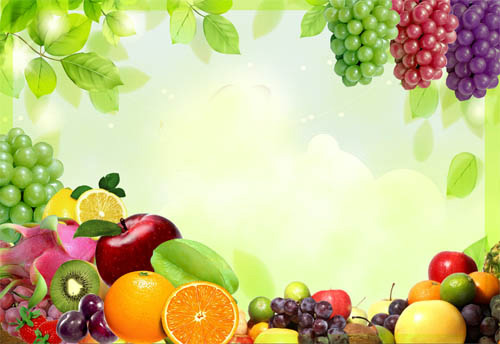 1. Предложите им сравнивать цены, находить более дорогие или более дешевые продукты.2. Для малышей есть отличный повод закрепить знание понятий «больше - меньше», «тяжелее - легче», «толще - тоньше», «выше-ниже». Сравнивайте овощи, фрукты, упаковки, банки, бутылки и т.д.3. Найдите в журналах изображения продуктов (или нарисуйте их сами) и сделайте «список без слов», вырезав и приклеив необходимые продукты на лист бумаги.4. Поищите в магазине продукты, начинающиеся на определенную букву.5. Не упустите шанс расширить словарный запас ребенка новыми понятиями и терминами  ( например, «скоропортящийся»).6. Еще один наглядный список без слов: вырежьте этикетки от продуктов, продырявьте дыроколом и повесьте на шнурок. С таким списком ребенок и сам найдет нужные товары.7. Откуда берутся те или иные продукты? Выясните страны происхождения покупаемых продуктов.8. Тренируйте знание левой и правой стороны, понятий «налево-направо», «слева-справа».9. Определите здоровые и нездоровые продукты.10. В овощном отделе повторите с ребенком части растений (корень, стебель, листья и т.д.)И наконец, дома устройте игру в продуктовый магазин, используя игрушечные деньги и упаковки от настоящих продуктов.